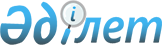 Об образовании избирательных участков на территории Макатского района
					
			Утративший силу
			
			
		
					Решение акима Макатского района Атырауской области от 29 мая 2019 года № 8. Зарегистрировано Департаментом юстиции Атырауской области 31 мая 2019 года № 4414. Утратило силу решением акима Макатского района Атырауской области от 21 июля 2021 года № 18 (вводится в действие по истечении десяти календарных дней после дня его первого официального опубликования)
      Сноска. Утратило силу решением акима Макатского района Атырауской области от 21.07.2021 № 18 (вводится в действие по истечении десяти календарных дней после дня его первого официального опубликования).
      В соответствии со статьей 23 Конституционного Закона Республики Казахстан от 28 сентября 1995 года "О выборах в Республике Казахстан", статьей 33 Закона Республики Казахстан от 23 января 2001 года "О местном государственном управлении и самоуправлении в Республике Казахстан" аким Макатского района РЕШИЛ:
      1. По согласованию с Макатской районной территориальной избирательной комиссией образовать на территории района избирательные участки согласно приложению к настоящему решению.
      2. Признать утратившим силу решения акима Макатского района от 25 февраля 2015 года № 4 "Об образовании избирательных участков на территории Макатского района" (зарегистрированное в реестре государственной регистрации нормативных правовых актов за № 3112, опубликовано в газете "Макат тынысы" от 05 марта 2015 года) и от 05 ноября 2015 года № 21 "О внесении изменения и дополнения в решение акима района от 25 февраля 2015 года № 4 "Об образовании избирательных участков на территории Макатского района" (зарегистрированное в реестре государственной регистрации нормативных правовых актов за № 3341, опубликовано в газете "Макат тынысы" от 12 ноября 2015 года).
      3. Контроль за исполнением настоящего решения возложить на заместителя акима Макатского района Ергалиева Н.М.
      4. Настоящее решение вступает в силу со дня государственной регистрации в органах юстиции и вводится в действие по истечении десяти календарных дней после дня его первого официального опубликования. "Избирательный участок № 204"
      Место расположения: Республика Казахстан, Атырауская область, Макатский район, поселок Макат, улица Н.Шагирова, дом 1а, здание государственного учреждения "Средняя школа имени Мусы Баймуханова". Тел: 8(71239)3-12-90.
      Границы: поселок Макат, дома по улице Е.Аманбердиева № 1, 1а, 2, 2а, 3-14, 14а, 15-20, 22а, 23-31, 33, 34, 36, 36а, 37-44, 44а, 45, 47, 49, 50-52, 54-60, 62-66, 69, 69а, 70, 72-74, 76-78, 81-83, 85-87, 89, 91-93, 95-98, 100-102, 104-118, 119а, 120, 121, 123-127, 129, 130, 132-138, 141-143, 146, 148-150, 152, 155-158, 161, 163, 167-183, 186, 187, 189, 190, 192, 200, 202, 222, 223; дома по улице Б.Тулекбаева № 3, 4, 6-12, 21-27, 61, 75, 117, 150, 151, 153, 156, 169, 180, 182-188, 190-192, 194, 196-207, 207а, 208-225, 229-234, 239-241, 243-267, 270-272, 274, 275; дома по улице Ж.Жумагалиева № 10-15, 18, 23, 29, 31, 32, 40, 41, 45, 62, 69-71, 73, 77, 79, 84, 86, 88, 94, 95, 101, 102, 156, 196, 197, 200, 203, 205, 207, 211, 217, 218, 220-223, 225-228, 230-232, 234, 235, 238, 239, 243-251, 254, 256-258, 260, 261, 265-268, 270-273, 273а, 274, 275, 275а, 276-285, 285а, 286-321, 323-333, 340, 341, 351, 352, 355-357, 359-374, 376, 377, 382, 383, 385, 386; 2-этажные жилые дома по улице Н.Шагировой № 18/1, 18/2; дома по улице "Бейбітшілік" № 1-8, 11, 13; дома по улице "Бастау" № 5-8, 11; дома по улице "Самұрық" (новостройка) № 5, 11, 15, 19, 23, 25, 31; дома по улице "Қорған" (новостройка) № 19, 33; дома по улице "Шаңырақ" (новостройка) № 9, 19, 20, 21а, 22; дома по улице "Теміржолшылар" № 4, 67-76. "Избирательный участок № 205"
      Место расположения: Республика Казахстан, Атырауская область, Макатский район, поселок Макат, улица Н.Шагирова, дом 45, здание государственного коммунального казенного предприятия "Ясли – детский сад "Нұрбөбек" на праве оперативного управления Макатского районного отдела образования". Тел: 8(71239)3-06-32.
      Границы: поселок Макат, дома по улице Н.Шагирова № 1, 1а, 2-8, 10, 10/1, 12, 17, 22, 23; дома по улице С.Сәбетова № 39, 42, 42а, 44, 46-48, 50, 51, 53-59, 61-67, 77, 121, 131, 132, 135/1, 135/3-135/6, 151; дома по улице Е.Тауманова № 20, 69, 72, 74-76, 91, 93, 128; дома по улице Телешевых № 1-3, 5, 10, 11, 16б, 25, 36, 36а, 37, 62, 73, 75, 77-80, 80а, 81-90, 92-94, 94а, 96, 96а, 97-109, 111, 111а, 112, 112а, 113-115, 120, 127, 130, 131-138, 140, 160, 162, 163, 165; дома участка "Парасат" № 1, 2, 2а, 3, 4, 4а, 5, 6, 6а, 7-11, 11а, 12-17, 18/3-18/5, 19-21, 21а, 22-24, 24а, 25, 25а, 26-30, 32-46, 48-52, 55, 58, 60, 63, 65, 68-71, 73-75, 80, 81, 108, 109, 113-122, 124-129, 133-134, 136, 140-142, 144, 148-153, 156, 161, 167, 168. "Избирательный участок № 206"
      Место расположения: Республика Казахстан, Атырауская область, Макатский район, поселок Макат, микрорайон "Алаш", дом 13а, здание коммунального государственного учреждения "Макатская детско-юношеская спортивная школа Макатского районного отдела культуры, развития языков, физической культуры и спорта". Тел: 8(71239)3-20-63.
      Границы: поселок Макат, 4-этажные жилые дома по улице С.Мукашева № 80/1, 80/2, 80/5, 80/7, 80/8, 32/1, 32/2; 2-этажный жилой дом № 18/6; 2-этажные жилые дома № 1-4, 6, 7, 8/1 и новые жилые дома № 12/1, 12/2; 5-этажныи жилой дом 35 и дома № 1, 1а, 2, 2а, 3, 3а, 6а, 7а, 9-11, 13-15, 17, 18/6, 19-23, 23а, 24, 24а , 25, 25а, 26-32, 32/1, 32/2, 33, 34, 34а, 35-40, 42-51, 55-59, 62, 64, 66, 70, 75, 78, 79, 80/1-80/3, 80/5, 80/7, 80/8, 83, 84, 88, 105, 106, 120; дома микрорайона "Алаш" № 1-4, 6-13, 13а, 14-16, 18, 20, 21-23, 27, 28, 30, 32-35, 86, 94, 96, 97, 100, 101, 103-107, 123; 3-этажный 68 квартирный новый дом по улице А.Жумашевой; дома по улице К.Сатпаева 2-этажный № 100/1-100/4, 2, 2а, 3а, 4, 8/1, 14-18. "Избирательный участок № 207"
      Место расположения: Республика Казахстан, Атырауская область, Макатский район, поселок Макат, улица С.Алиева, дом 1, здание государственного учреждения "Средняя школа имени Х.Санбаева". Тел: 8(71239)3-02-54.
      Границы: 4-этажные жилые дома по улице С.Алиева № 80/3, 80/4, 80/6, 90/1, 89/1; 2-этажные жилые дома № 18/1, 18/2; дома микрорайона "Болашақ" № 1-6; 16 квартирный жилой дом КПД-5; дома № 1-5, 7, 9-11, 11а, 12, 15-17, 17а, 18, 18а, 19-23, 25, 26, 29, 31-33, 36-38, 40, 42, 45-48, 60, 65, 76, 77, 79, 89, 94, 102, 103; дома по улице А.Жумашева № 1-5, 5а, 6-8, 10-12, 14, 16, 18, 26, 27, 30, 33-35, 38-40, 42, 43, 45-52, 71, 74, 76-78, 81; дома участка "Егемен" № 2-5, 5/1, 5/2, 7/1-7/3, 8-13, 15-17, 21, 22, 25, 27, 30-32, 35, 36, 40-44, 44а, 45-63, 63а, 64-68, 68а, 69-83, 85-88, 92, 93, 98, 101, 114, 120, 125, 127, 128. "Избирательный участок № 208"
      Место расположения: Республика Казахстан, Атырауская область, Макатский район, поселок Макат, улица С.Бекжанова, дом 222, здание государственного учреждения "Начальная школа №2". Тел: 8(71239)3-14-84.
      Границы: дома по улице "Мұнайшы газеті" № 2-4, 9, 10, 16, 17, 20, 22, 27, 30, 32, 34а, 35-41, 43, 47, 48, 50, 52, 54-57, 59, 60, 61, 63, 64, 66-70, 72, 72а, 73-76, 76а, 77-83, 83а, 84, 85, 85а, 86, 87, 89-91, 91а, 92, 92а, 93-98, 100, 102, 103, 106, 108, 112, 115-118, 122, 124, 126, 127, 128, 128а, 129, 132, 134, 135-137, 139-142, 142а, 143,144, 146, 154, 164, 238, 400; 2-этажные жилые дома № 12/1-12/3; 3-этажные жилые дома №18/1, 18/2; дома отделения "Бостандық" № 1, 1а, 2, 4-8, 10-16, 18-21, 21а, 22-24, 24а, 25-29, 29а, 30, 30а, 31-33, 33а, 34, 34а, 35-38, 40, 42-46, 46а, 49, 50, 50б, 51-55, 55а, 56-62, 64, 64а, 65а, 66-73, 74, 76, 79, 80, 98, 100, 101, 104, 105, 105а, 107, 109-114, 123, 125, 127, 128, 130-134, 142, 150, 162, 200-204, 210, 211, 213, 215, 217, 219, 220, 223-225, 229, 235, 288, 293; дома по улице "Сарыарқа" №1, 18-20; дома по улице "Ынтымақ" № 1-19, 21-27. "Избирательный участок № 209"
      Место расположения: Республика Казахстан, Атырауская область, Макатский район, сельский округ Байгетобе, дом 207, здание коммунального государственного учреждения "Комплекс школа-ясли сад Байгетобе Макатского районного отдела образования". Тел: 8(71239)3-22-36.
      Границы: дома села Байгетобе № 1/3, 1/4, 3, 3/1-3/4, 4, 4/1-4/4, 5/1-5/4, 6-10, 12-21, 23-32, 34, 38, 39, 41, 42а, 43, 45-61, 63-65, 67-69, 74-78, 80, 81, 83-85, 85/1, 87, 92, 93, 95-100, 100а, 101, 102, 102а, 103, 104, 107, 111, 113, 114а, 115-141, 141а, 142, 142а, 143-146, 146а, 147-150, 150а, 151-156, 156а, 157-168, 170-185, 196, 197, 199, 200-202, 204, 205, 208, 209, 211; дома микрорайона "Нефтепровод" №1/1-1/4, 2/1-2/4, 3/1-3/6, 4/1, 4/2, 5/1, 5/2, 6/1, 6/2, 7/1, 7/2, 8/1, 10, 10/1, 10/2, 11-14, 14/1, 14/2, 15, 16/1, 16/2, 17/1-17/3, 18-23, 25, 30, 32; дома разъезда №402 №1/1, 1/2, 2/1, 2/2, 3/1,4/1, 4/2, 5/1, 5/2, 6/1, 6/2, 7/1,7/2, 8/1, 8/2, 9/1, 9/2, 10/1, 10/2, 11/1, 11/2, 12/1, 12/2, 13/1, 13/2, 14/1, 14/2 ,15, 16, 40, 41, 44-50, 50/1, 50/2, 51/1, 52/1, 52/2, 53, 54, 65; дома разъезда №472 №1-3; дома разъезда №414 №1-3; дома села Ескене № 1, 1а, 3-5, 7-9, 9а, 10, 11, 11а, 12-17, 19-26, 26а, 27-30, 30а, 31-34, 34/1, 34/2, 35-38, 40-42, 44-47, 49, 53, 57; дома разъезда № 469 №2, 2/1, 2/2, 4-6, 8, 9, 52, 54; дома разъезда № 377 № 1, 4-9; дома разъезда № 441 №2, 2/1, 2/2, 7, 7а, 9; "Избирательный участок № 210"
      Место расположения: Республика Казахстан, Атырауская область, Макатский район, поселок Доссор, улица Х.Аухатова, дом 85, здание государственного учреждения "Средняя школа имени Ораза Саргунанова". Тел: 8(71235)2-41-23.
      Границы: поселок Доссор, дома микрорайона "Мұнайшылар" по улицам Х.Аухатова, К.Сагытжанова № 1-10, 10а, 11-67, 84-92, 100-102, 110-118, 121-123, 126, 129-132, 134, 135, 140-145, 151, 153-155, 160, 163, 164, 182-185, 199, 205, 208-210; дома по улице Т.Текеева № 93-99, 106-109, 124-127; дома по улице Р.Тулешкалиева № 1-4, 6, 8, 11-16, 18-20, 22, 22а, 23, 25, 26, 29-39, 41,42, 47-49, 56, 57, 65, 68, 70, 73, 77, 81, 83, 84, 86-89, 91-97, 99-106, 110, 117, 119-125, 127-133, 135, 136, 138-146, 146а, 147-149, 150-157, 159, 163, 168, 170, 170а, 180, 181, 186-198, 198а, 199-205, 207-211, 221, 222, 224. "Избирательный участок № 211"
      Место расположения: Республика Казахстан, Атырауская область, Макатский район, поселок Доссор, улица Ж.Муктанова, дом 11, здание коммунального государственного учреждения "Средняя школа имени Абая Кунанбаева" государственного учреждения "Отдела образования Макатского района". Тел: 8(71235)2-42-18.
      Границы: поселок Доссор, дома микрорайона "Завод" по улице Ш.Исанова № 3, 4, 10, 14, 15, 20, 22, 23, 30, 31, 43, 44, 46, 47, 50, 51, 51а, 62а, 65-67, 75, 77, 80, 86, 86а, 91, 107, 109, 113-117, 120, 122, 123, 125, 128, 130-132, 132а, 137-139, 139а, 141-144, 146-148, 152, 153, 155, 158, 163-168, 170-172, 172а, 173, 173а, 174, 174а, 175, 175а, 176, 176а, 177-182, 188-190, 100а, 191-193, 213; дома микрорайона "Бірлік" № 1-28; дома микрорайона "Ынтымақ" № 3-5, 11-13, 16, 16-1, 16-2, 21, 27, 30, 38, 39, 44-47, 49-52, 54, 58, 77, 78а, 79, 81, 83, 84, 86-90, 92, 93, 95-99, 102-117, 120, 121, 124, 125, 151, 212; дома микрорайона "Железнодорожник" по улице А.Нурсеитова № 1-11. "Избирательный участок № 212"
      Место расположения: Республика Казахстан, Атырауская область, Макатский район, поселок Доссор, улица Г.Сулейменова, дом 39, здание коммунального государственного казенного предприятия "Дом культуры Доссор отдела культуры, развития языков, физической культуры и спорта Макатского района". Тел: 8(71235)2-23-80.
      Границы: поселок Доссор, дома 3 аула № 1-4, 6-10, 13-15, 15а, 16-19, 21-25, 28, 29, 31, 33-35, 37, 44, 48, 50, 51, 54, 55, 57, 59-61, 63, 63а, 64-66, 68, 69, 71, 73, 74, 81, 86, 88, 89, 91, 93, 95-100, 103, 105, 106, 110-113, 116, 118, 137, 138, 143, 144, 144а, 150, 153, 160, 165, 166, 167,170-172, 175, 180, 185, 188, 189, 193, 194, 198; дома микрорайона "Центральный" по улицам Б.Аймаганбетова, М.Утемисулы, Х.Исакова № 1-16, 18, 19, 21-29, 29а, 30-47, 51-65, 65а, 66, 67, 67а, 68-70, 72-89, 91, 92, 92а, 93, 93а, 94, 96, 97, 101, 105-109, 113, 117, 120, 122-129, 131, 131а, 133-148, 150, 150а, 152-158, 166, 167, 169, 171, 173, 174, 176, 178, 185, 186, 186а, 187, 216, 218-221, 241, 251; дома микрорайона "Строительный" по улицам С.Телемгенова, Б.Даулетбаева, К.Сеитова № 1-13, 13а, 5-23, 23а, 24-29, 29а, 30-32, 32а, 33-40, 40а, 41-46, 48-81, 81а, 82, 82а, 83-96, 100, 128, 128а, 162, 163. "Избирательный участок № 213"
      Место расположения: Республика Казахстан, Атырауская область, Макатский район, поселок Доссор, улица К.Жандауова, дом 5, здание коммунального государственного казенного предприятия "Макатский технологический колледж нефти и газа" Управления образования Атырауской области". Тел: 8(71235)2-15-09.
      Границы: поселок Доссор, дома микрорайона "Северный" по улице А.Мантаева № 1, 3, 6, 9,11,13,16; дома по улице Г.Курмангалиева № 6, 7, 11-14, 19, 21, 25-27, 27а, 28, 28а, 29, 33, 34, 36, 38, 40, 53, 61-63, 65-67, 69; дома по улицам М.Шокая, К.Сагырбаева № 1-64; дома по улице Ш.Еркешова № 1-22, 15а, 18а, 19а, 20а, 21а, 55-61, 61а, 62-64, 66, 67; дома по улицам Б.Аймаганбетова, К.Кудабаева, К.Керикова № 17,18а, 22а, 48-50, 95, 97-100, 102-104, 111, 112, 114, 115, 119, 130, 159-165, 168, 169а, 175, 177, 178а, 179, 180, 201, 203-206, 214, 222, 224; дома по улицам К.Жандауова, А.Мантаева № 19-31, 34-37, 37а, 38, 38а, 38б, 39-50, 50а, 51-53, 53а, 54, 58, 59, 59а, 60, 61, 61а, 62, 62а, 63, 64, 64а, 65, 65а, 66, 66а, 67-79, 85, 86, 149-153; дома по улице К.Жылкышиева № 1-37; 3-этажные жилые дома по улице А.Мантаева № 193-196, 204. "Избирательный участок № 214"
      Место расположения: Республика Казахстан, Атырауская область, Макатский район, поселок Доссор, улица Х.Исакова, дом 2, здание государственного учреждения "Средняя школы имени Бержана Канатбаева". Тел: 8(71235)2-10-71.
      Границы: поселок Доссор, дома Западного отделения по улице Н.Кусайынова № 1-10, 13-19, 21, 23-25, 28, 29, 31, 33-37, 44, 48, 50, 51, 54, 55, 57, 59-66, 68, 69, 71, 73, 74, 81, 86, 88, 89, 95-100, 103, 105, 106, 110-113, 118, 119, 124, 137, 138, 143, 144, 150, 152, 153, 160, 165-167, 170-172, 175, 180, 185, 188, 189, 193, 194, 198-204 и 2-этажные жилые дома № 108, 109; 2-этажные дома по улице М.Утемисулы № 113, 117, 120, 129, 134, 136, 139, 147, 171. "Избирательный участок № 236"
      Место расположения: Республика Казахстан, Атырауская область, Макатский район, поселок Макат, улица С.Бекжанова, дом № 82, здание общежития "Умит". Тел: 8(71239)3-22-39.
      Границы: поселок Макат, 4-этажные жилые дома микрорайона "Газовиков" № 13а, 13б, 13в, 13г; 3-этажные дом № 13ж; 2-этажные дома № 13д, 13е; дома № 16, 44; 3-этажные дома по улице К.Сатпаева № 18/1, 18/5; 2-этажные дома № 18/2-18/4, 18/6 и дома № 1а, 2-6, 8, 9, 9а, 10-13, 14, 16-18, 19, 19/1, 19/2, 20-30, 32-42, 45, 46, 49, 50, 53, 55-58, 61, 63-68, 70-72, 75, 76, 79-81, 83-85, 88-90, 94, 98, 115, 116, 121, 125, 128, 137; дома по улице С.Бекжанова № 1а, 2, 3-10, 12-15, 18, 19, 25, 28, 30-33, 39а, 45, 47, 50, 51, 52, 54, 57, 60, 61, 77-83, 85, 87, 100, 101, 104, 105, 109, 110, 150, 152; дома по улице А.Жангелдина № 1, 1а, 2-8, 8а, 9, 9а, 10, 10а, 11, 11а, 12, 12а, 13-17, 17а, 17б, 18-35, 37, 39-42, 42а, 43-48, 50, 51-53, 55, 57-62, 67, 69, 71; дома по улице Л.Шахатова № 1-3, 3а, 3б, 4-6, 6а, 7, 8, 10, 11, 11а, 12-16, 18, 20-24, 24а, 25-34, 36, 37, 41, 47, 48, 50-55, 57-61, 63, 65, 67, 68, 72, 73, 77, 78, 87, 88, 90, 90а, 91, 99, 103, 109, 111, 122.
					© 2012. РГП на ПХВ «Институт законодательства и правовой информации Республики Казахстан» Министерства юстиции Республики Казахстан
				
      Аким района 

Ж. Карагаев
Приложение к решению акима Макатского района от "29" мая 2019 года № 8